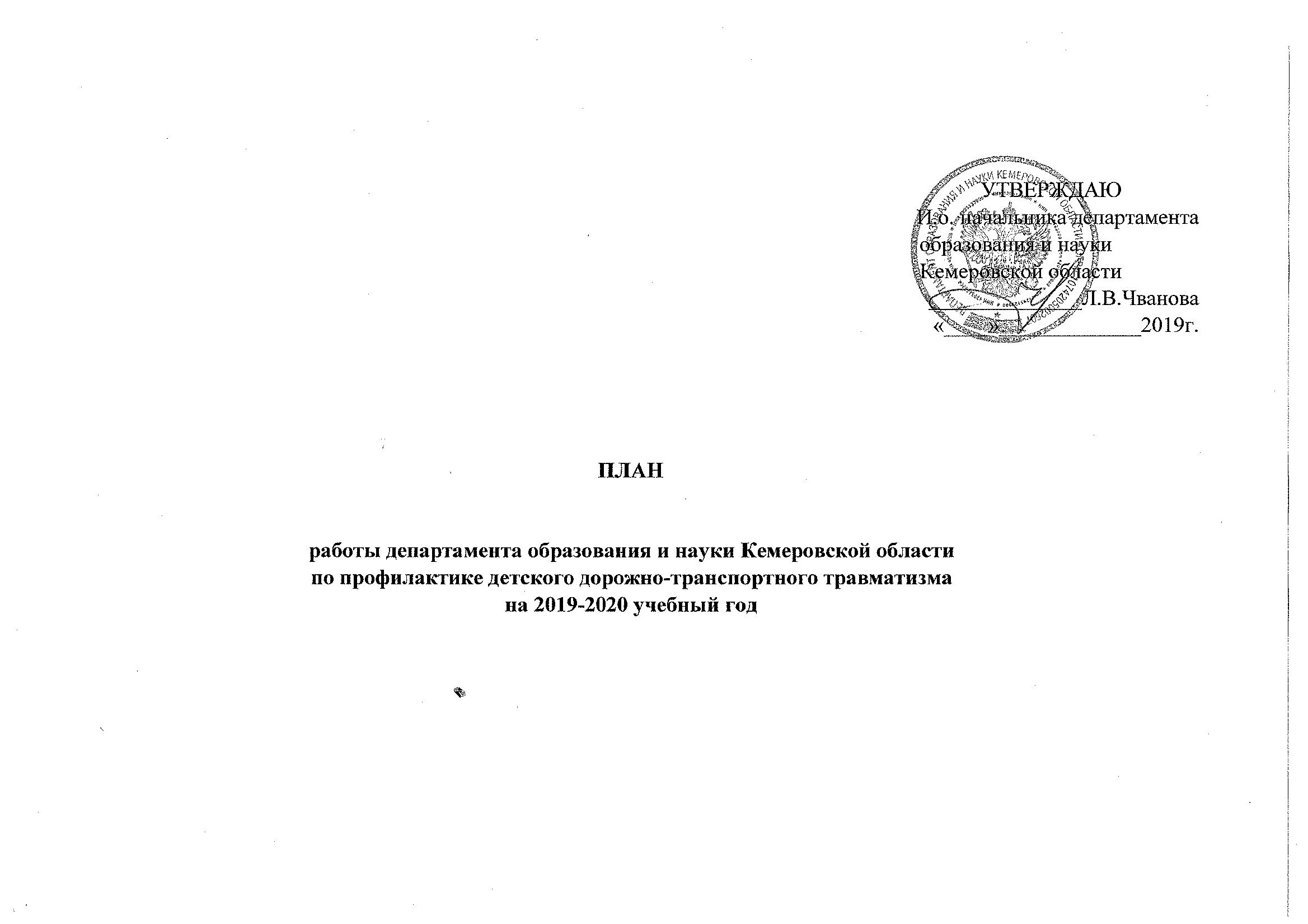 ПЛАНРаботы департамента образования и науки Кемеровской области по профилактике детского дорожно-транспортного травматизма на 2019- 2020 учебный год ГАУДО «Областной центр детского (юношеского) технического творчества и безопасности дорожного движения».650066, г. Кемерово, пр. Ленина, 70.Тел/факс: 8(384-2) 52-17-10, 51-21-27E-mail: guotcdo@mail.ru; сайт: gaoudodko.ucoz.ruДата проведенияДата проведенияМесто проведенияМесто проведенияМероприятияМероприятияМероприятияМероприятияСостав участниковСостав участниковСостав участниковОтветственные за организацию и проведениеОтветственные за организацию и проведениеСЕНТЯБРЬСЕНТЯБРЬСЕНТЯБРЬСЕНТЯБРЬСЕНТЯБРЬСЕНТЯБРЬСЕНТЯБРЬСЕНТЯБРЬСЕНТЯБРЬСЕНТЯБРЬСЕНТЯБРЬСЕНТЯБРЬСЕНТЯБРЬСоветы, семинары, совещанияСоветы, семинары, совещанияСоветы, семинары, совещанияСоветы, семинары, совещанияСоветы, семинары, совещанияСоветы, семинары, совещанияСоветы, семинары, совещанияСоветы, семинары, совещанияСоветы, семинары, совещанияСоветы, семинары, совещанияСоветы, семинары, совещанияСоветы, семинары, совещанияСоветы, семинары, совещания13-18.09.2019г.13-18.09.2019г.ГАУДО ДООЦ «Сибирская сказка» (Новокузнецкий р-он, с. Костенково)ГАУДО ДООЦ «Сибирская сказка» (Новокузнецкий р-он, с. Костенково)Областной семинар-практикум«Организация и проведение муниципальных этапов конкурса «Безопасное колесо». Работа судей, в рамках профильной смены   «Безопасное колесо»Областной семинар-практикум«Организация и проведение муниципальных этапов конкурса «Безопасное колесо». Работа судей, в рамках профильной смены   «Безопасное колесо»Областной семинар-практикум«Организация и проведение муниципальных этапов конкурса «Безопасное колесо». Работа судей, в рамках профильной смены   «Безопасное колесо»Областной семинар-практикум«Организация и проведение муниципальных этапов конкурса «Безопасное колесо». Работа судей, в рамках профильной смены   «Безопасное колесо»педагогические работники   ОО КОпедагогические работники   ОО КОпедагогические работники   ОО КОСырбу М.М.Борисова Ю.В.Сырбу М.М.Борисова Ю.В.27.09.2019г.27.09.2019г.г. Мыскиг. МыскиОбластной семинар-практикум  «Преемственность дошкольного, общего и дополнительного образования в системе работы с несовершеннолетними по профилактике детского дорожно-транспортного травматизма и обучению навыкам безопасного поведения на дорогах»  Областной семинар-практикум  «Преемственность дошкольного, общего и дополнительного образования в системе работы с несовершеннолетними по профилактике детского дорожно-транспортного травматизма и обучению навыкам безопасного поведения на дорогах»  Областной семинар-практикум  «Преемственность дошкольного, общего и дополнительного образования в системе работы с несовершеннолетними по профилактике детского дорожно-транспортного травматизма и обучению навыкам безопасного поведения на дорогах»  Областной семинар-практикум  «Преемственность дошкольного, общего и дополнительного образования в системе работы с несовершеннолетними по профилактике детского дорожно-транспортного травматизма и обучению навыкам безопасного поведения на дорогах»  Педагогические работники ОО КОПедагогические работники ОО КОПедагогические работники ОО КОСырбу М.М.Борисова Ю.В.Сырбу М.М.Борисова Ю.В.Организационно-массовые мероприятияОрганизационно-массовые мероприятияОрганизационно-массовые мероприятияОрганизационно-массовые мероприятияОрганизационно-массовые мероприятияОрганизационно-массовые мероприятияОрганизационно-массовые мероприятияОрганизационно-массовые мероприятияОрганизационно-массовые мероприятияОрганизационно-массовые мероприятияОрганизационно-массовые мероприятияОрганизационно-массовые мероприятияОрганизационно-массовые мероприятиясентябрь апрель2019г.сентябрь апрель2019г.Образовательные организации КООбразовательные организации КО- Областной  Единый день родительских собраний«Безопасность детей на дорогах-забота общая»- Областной  Единый день родительских собраний«Безопасность детей на дорогах-забота общая»- Областной  Единый день родительских собраний«Безопасность детей на дорогах-забота общая»- Областной  Единый день родительских собраний«Безопасность детей на дорогах-забота общая»учащиеся и педагогические работники ОО КОучащиеся и педагогические работники ОО КОучащиеся и педагогические работники ОО КОСырбу М.М.Борисова Ю.В.Сырбу М.М.Борисова Ю.В.1 сентября2019г.1 сентября2019г.Образовательные организации КООбразовательные организации КО- Областной  «Единый день безопасности дорожного движения»- областной фотоконкурс «Чем ярче, тем безопаснее!»- областной видео-кросс для пресс-центров области  «Мы за безопасность дорожного движения»- Областной  «Единый день безопасности дорожного движения»- областной фотоконкурс «Чем ярче, тем безопаснее!»- областной видео-кросс для пресс-центров области  «Мы за безопасность дорожного движения»- Областной  «Единый день безопасности дорожного движения»- областной фотоконкурс «Чем ярче, тем безопаснее!»- областной видео-кросс для пресс-центров области  «Мы за безопасность дорожного движения»- Областной  «Единый день безопасности дорожного движения»- областной фотоконкурс «Чем ярче, тем безопаснее!»- областной видео-кросс для пресс-центров области  «Мы за безопасность дорожного движения»учащиеся и педагогические работники ОО КОучащиеся и педагогические работники ОО КОучащиеся и педагогические работники ОО КОСырбу М.М.Борисова Ю.В.Сырбу М.М.Борисова Ю.В.2-15  сентября2019г.2-15  сентября2019г.Образовательные организации КООбразовательные организации КООбластная акция «Безопасный переход «Зебра» - фото, видео работы пресс-центров областиОбластная акция «Безопасный переход «Зебра» - фото, видео работы пресс-центров областиОбластная акция «Безопасный переход «Зебра» - фото, видео работы пресс-центров областиОбластная акция «Безопасный переход «Зебра» - фото, видео работы пресс-центров областиучащиеся и педагогические работники ОО КОучащиеся и педагогические работники ОО КОучащиеся и педагогические работники ОО КОСырбу М.М.Борисова Ю.В.Сырбу М.М.Борисова Ю.В.август-сентябрь 2019г.август-сентябрь 2019г.Образовательные организации КООбразовательные организации КООбластная оперативно-профилактическая операция«Внимание – дети!»Областная оперативно-профилактическая операция«Внимание – дети!»Областная оперативно-профилактическая операция«Внимание – дети!»Областная оперативно-профилактическая операция«Внимание – дети!»учащиеся и педагогические работники ОО КОучащиеся и педагогические работники ОО КОучащиеся и педагогические работники ОО КОСырбу М.М.Борисова Ю.В.Сырбу М.М.Борисова Ю.В.13-18.09.2019г.13-18.09.2019г.ГАУДО ДООЦ «Сибирская сказка» (Новокузнецкий р-он, с. Костенково)ГАУДО ДООЦ «Сибирская сказка» (Новокузнецкий р-он, с. Костенково)Профильная смена  для отрядов ЮИД «Безопасное колесо», посвященная 10 – летию образования КДЦБДДОбластной форум пресс-центров ЮИД Профильная смена  для отрядов ЮИД «Безопасное колесо», посвященная 10 – летию образования КДЦБДДОбластной форум пресс-центров ЮИД Профильная смена  для отрядов ЮИД «Безопасное колесо», посвященная 10 – летию образования КДЦБДДОбластной форум пресс-центров ЮИД Профильная смена  для отрядов ЮИД «Безопасное колесо», посвященная 10 – летию образования КДЦБДДОбластной форум пресс-центров ЮИД активисты отрядов ЮИД КОактивисты отрядов ЮИД КОактивисты отрядов ЮИД КОСырбу М.М.Борисова Ю.В.Сырбу М.М.Борисова Ю.В.ОКТЯБРЬОКТЯБРЬОКТЯБРЬОКТЯБРЬОКТЯБРЬОКТЯБРЬОКТЯБРЬОКТЯБРЬОКТЯБРЬОКТЯБРЬОКТЯБРЬОКТЯБРЬОКТЯБРЬСоветы, семинары, совещанияСоветы, семинары, совещанияСоветы, семинары, совещанияСоветы, семинары, совещанияСоветы, семинары, совещанияСоветы, семинары, совещанияСоветы, семинары, совещанияСоветы, семинары, совещанияСоветы, семинары, совещанияСоветы, семинары, совещанияСоветы, семинары, совещанияСоветы, семинары, совещанияСоветы, семинары, совещания18.10.2019г.18.10.2019г.г. Мариинскг. МариинскОбластной семинар-практикум «Преемственность дошкольного, общего и дополнительного образования в системе работы с несовершеннолетними по профилактике детского дорожно-транспортного травматизма и обучению навыкам безопасного поведения на дорогах»Областной семинар-практикум «Преемственность дошкольного, общего и дополнительного образования в системе работы с несовершеннолетними по профилактике детского дорожно-транспортного травматизма и обучению навыкам безопасного поведения на дорогах»Областной семинар-практикум «Преемственность дошкольного, общего и дополнительного образования в системе работы с несовершеннолетними по профилактике детского дорожно-транспортного травматизма и обучению навыкам безопасного поведения на дорогах»Педагогические работники ОО КОПедагогические работники ОО КОПедагогические работники ОО КОПедагогические работники ОО КОСырбу М.М.Борисова Ю.В.Сырбу М.М.Борисова Ю.В.Организационно-массовые мероприятияОрганизационно-массовые мероприятияОрганизационно-массовые мероприятия01-11.10.2019г. 01-11.10.2019г. КДЮЦБДДг. КемеровоКДЮЦБДДг. КемеровоОбластной конкурс макетов «Безопасные дороги глазами детей»Областной конкурс макетов «Безопасные дороги глазами детей»Областной конкурс макетов «Безопасные дороги глазами детей»учащиеся ОО КО воспитанники ДОО КОучащиеся ОО КО воспитанники ДОО КОучащиеся ОО КО воспитанники ДОО КОучащиеся ОО КО воспитанники ДОО КОСырбу М.М.Борисова Ю.В.Сырбу М.М.Борисова Ю.В.НОЯБРЬНОЯБРЬНОЯБРЬНОЯБРЬНОЯБРЬНОЯБРЬНОЯБРЬНОЯБРЬНОЯБРЬНОЯБРЬНОЯБРЬНОЯБРЬНОЯБРЬСоветы, семинары, совещанияСоветы, семинары, совещанияСоветы, семинары, совещанияСоветы, семинары, совещанияСоветы, семинары, совещанияСоветы, семинары, совещанияСоветы, семинары, совещанияСоветы, семинары, совещанияСоветы, семинары, совещанияСоветы, семинары, совещанияСоветы, семинары, совещанияСоветы, семинары, совещанияСоветы, семинары, совещания22-28.11.2019г.22-28.11.2019г.ГАУДО ДООЦ «Сибирская сказка» (Новокузнецкий р-он, с. Костенково)ГАУДО ДООЦ «Сибирская сказка» (Новокузнецкий р-он, с. Костенково)Областной семинар – практикум «Формы и методы работы с несовершеннолетними по привитию устойчивых навыков безопасного поведения на дорогах» в рамках профильной смены для детей, пострадавших в ДТП «По радуге дорожной безопасности», активистов движения ЮИД «Содружество ради жизни»Областной семинар – практикум «Формы и методы работы с несовершеннолетними по привитию устойчивых навыков безопасного поведения на дорогах» в рамках профильной смены для детей, пострадавших в ДТП «По радуге дорожной безопасности», активистов движения ЮИД «Содружество ради жизни»педагогические работники ОО КОпедагогические работники ОО КОпедагогические работники ОО КОпедагогические работники ОО КОпедагогические работники ОО КОСырбу М.М.Борисова Ю.В.Сырбу М.М.Борисова Ю.В.Организационно-массовые мероприятияОрганизационно-массовые мероприятияОрганизационно-массовые мероприятияОрганизационно-массовые мероприятияОрганизационно-массовые мероприятияОрганизационно-массовые мероприятияОрганизационно-массовые мероприятияОрганизационно-массовые мероприятияОрганизационно-массовые мероприятияОрганизационно-массовые мероприятияОрганизационно-массовые мероприятияОрганизационно-массовые мероприятияОрганизационно-массовые мероприятия01 -09.11.2019г.01 -09.11.2019г.Образовательные организации КООбразовательные организации КООбластная оперативно-профилактическая операция «Каникулы!»- фото, видео работы пресс-центров областиОбластная оперативно-профилактическая операция «Каникулы!»- фото, видео работы пресс-центров областиучащиеся и педагогические работники ОО КОучащиеся и педагогические работники ОО КОучащиеся и педагогические работники ОО КОучащиеся и педагогические работники ОО КОСырбу М.М.Борисова Ю.В.Сырбу М.М.Борисова Ю.В.Сырбу М.М.Борисова Ю.В.15.11.2019г.15.11.2019г.КДЮЦБДДг. КемеровоКДЮЦБДДг. КемеровоОбластной конкурс среди воспитанников детских домов, школ-интернатов «Правила ГАИ – правила жизни» Областной конкурс среди воспитанников детских домов, школ-интернатов «Правила ГАИ – правила жизни» воспитанники детских домов, школ-интернатов КОвоспитанники детских домов, школ-интернатов КОвоспитанники детских домов, школ-интернатов КОвоспитанники детских домов, школ-интернатов КОСырбу М.М.Борисова Ю.В.Сырбу М.М.Борисова Ю.В.Сырбу М.М.Борисова Ю.В.22-28.11.2019г.22-28.11.2019г.ГАУДО ДООЦ «Сибирская сказка» (Новокузнецкий р-он, с. Костенково)ГАУДО ДООЦ «Сибирская сказка» (Новокузнецкий р-он, с. Костенково)Профильная смена  для детей, пострадавших в ДТП «По радуге дорожной безопасности» и активистов движения ЮИД «Содружество ради жизни» Областной конкурс социальных инициатив детских общественных объединений по вопросам безопасности дорожного движенияПрофильная смена  для детей, пострадавших в ДТП «По радуге дорожной безопасности» и активистов движения ЮИД «Содружество ради жизни» Областной конкурс социальных инициатив детских общественных объединений по вопросам безопасности дорожного движениядети, пострадавшие в ДТП (по спискам муниципалитетов КО)учащиеся ОО КОдети, пострадавшие в ДТП (по спискам муниципалитетов КО)учащиеся ОО КОдети, пострадавшие в ДТП (по спискам муниципалитетов КО)учащиеся ОО КОдети, пострадавшие в ДТП (по спискам муниципалитетов КО)учащиеся ОО КОСырбу М.М.Борисова Ю.В.Сырбу М.М.Борисова Ю.В.Сырбу М.М.Борисова Ю.В.20.11.2019г.20.11.2019г.Отряды ЮИД КООтряды ЮИД КООбластная акция «Память жертв ДТП»	Областная акция «Память жертв ДТП»	активисты отрядов ЮИД КОактивисты отрядов ЮИД КОактивисты отрядов ЮИД КОактивисты отрядов ЮИД КОСырбу М.М.Борисова Ю.В..Сырбу М.М.Борисова Ю.В..Сырбу М.М.Борисова Ю.В..ДЕКАБРЬДЕКАБРЬДЕКАБРЬДЕКАБРЬДЕКАБРЬДЕКАБРЬДЕКАБРЬДЕКАБРЬДЕКАБРЬДЕКАБРЬДЕКАБРЬДЕКАБРЬДЕКАБРЬОрганизационно-массовые мероприятияОрганизационно-массовые мероприятияОрганизационно-массовые мероприятияОрганизационно-массовые мероприятияОрганизационно-массовые мероприятияОрганизационно-массовые мероприятияОрганизационно-массовые мероприятияОрганизационно-массовые мероприятияОрганизационно-массовые мероприятияОрганизационно-массовые мероприятияОрганизационно-массовые мероприятияОрганизационно-массовые мероприятияОрганизационно-массовые мероприятиядекабрь 2019г.декабрь 2019г.МАУ ДО «Центр«Орион»,г. НовокузнецкМАУ ДО «Центр«Орион»,г. НовокузнецкОбластной интернет-конкурс "Знает ПДД семья - значит знаю их и я!"Областной интернет-конкурс "Знает ПДД семья - значит знаю их и я!"Областной интернет-конкурс "Знает ПДД семья - значит знаю их и я!"Областной интернет-конкурс "Знает ПДД семья - значит знаю их и я!"учащиеся и педагогические работники ОО КОучащиеся и педагогические работники ОО КОучащиеся и педагогические работники ОО КОСырбу М.М.Борисова Ю.ВСырбу М.М.Борисова Ю.Вдекабрь 2019г.-январь 2020г.декабрь 2019г.-январь 2020г.Образовательные организации КООбразовательные организации КООбластная оперативно-профилактическая операция«Каникулы!»- фото, видео работы пресс-центров областиОбластная оперативно-профилактическая операция«Каникулы!»- фото, видео работы пресс-центров областиОбластная оперативно-профилактическая операция«Каникулы!»- фото, видео работы пресс-центров областиОбластная оперативно-профилактическая операция«Каникулы!»- фото, видео работы пресс-центров областиучащиеся и педагогические работники ОО КОучащиеся и педагогические работники ОО КОучащиеся и педагогические работники ОО КОСырбу М.М.Борисова Ю.В.Сырбу М.М.Борисова Ю.В.09-13.12.2019г.09-13.12.2019г.Образовательные организации КООбразовательные организации КООбластной конкурс для педагогических работников на лучший новогодний сценарий по ПДДОбластной конкурс для педагогических работников на лучший новогодний сценарий по ПДДОбластной конкурс для педагогических работников на лучший новогодний сценарий по ПДДОбластной конкурс для педагогических работников на лучший новогодний сценарий по ПДДпедагогические работники ОО КОпедагогические работники ОО КОпедагогические работники ОО КОСырбу М.М.Борисова Ю.ВСырбу М.М.Борисова Ю.ВЯНВАРЬЯНВАРЬЯНВАРЬЯНВАРЬОрганизационно-массовые мероприятияОрганизационно-массовые мероприятияОрганизационно-массовые мероприятияОрганизационно-массовые мероприятияОрганизационно-массовые мероприятияОрганизационно-массовые мероприятияОрганизационно-массовые мероприятияОрганизационно-массовые мероприятияОрганизационно-массовые мероприятияОрганизационно-массовые мероприятияОрганизационно-массовые мероприятияОрганизационно-массовые мероприятияОрганизационно-массовые мероприятия13-17.01.2020г.13-17.01.2020г.КДЮЦБДДг. КемеровоКДЮЦБДДг. КемеровоОбластной конкурс на лучший видеоролик о светоотражающем элементе «Чем ярче, тем безопаснее»Областной конкурс на лучший видеоролик о светоотражающем элементе «Чем ярче, тем безопаснее»Областной конкурс на лучший видеоролик о светоотражающем элементе «Чем ярче, тем безопаснее»Областной конкурс на лучший видеоролик о светоотражающем элементе «Чем ярче, тем безопаснее»учащиеся и педагогические работники ОО КОучащиеся и педагогические работники ОО КОучащиеся и педагогические работники ОО КОСырбу М.М.Борисова Ю.В.Сырбу М.М.Борисова Ю.В.                                                                                              ФЕВРАЛЬ                                                                                              ФЕВРАЛЬ                                                                                              ФЕВРАЛЬ                                                                                              ФЕВРАЛЬ                                                                                              ФЕВРАЛЬ                                                                                              ФЕВРАЛЬ                                                                                              ФЕВРАЛЬ                                                                                              ФЕВРАЛЬ                                                                                              ФЕВРАЛЬ                                                                                              ФЕВРАЛЬ                                                                                              ФЕВРАЛЬ                                                                                              ФЕВРАЛЬ                                                                                              ФЕВРАЛЬОрганизационно-массовые мероприятияОрганизационно-массовые мероприятияОрганизационно-массовые мероприятияОрганизационно-массовые мероприятияОрганизационно-массовые мероприятияОрганизационно-массовые мероприятияОрганизационно-массовые мероприятияОрганизационно-массовые мероприятияОрганизационно-массовые мероприятияОрганизационно-массовые мероприятияОрганизационно-массовые мероприятияОрганизационно-массовые мероприятияОрганизационно-массовые мероприятия17.02.2020г..17.02.2020г..КДЮЦБДДг. КемеровоКДЮЦБДДг. КемеровоОбластной конкурс на лучшего педагога по ПДДОбластной конкурс на лучшего педагога по ПДДОбластной конкурс на лучшего педагога по ПДДОбластной конкурс на лучшего педагога по ПДДпедагогические работники ОО КОпедагогические работники ОО КОпедагогические работники ОО КОСырбу М.М.Борисова Ю.В.Сырбу М.М.Борисова Ю.В.Февраль2020г.Февраль2020г.Февраль2020г.Образовательные организации КООбразовательные организации КООбластная оперативно-профилактическая операция «Юный пассажир»- фото, видео работы пресс-центров областиОбластная оперативно-профилактическая операция «Юный пассажир»- фото, видео работы пресс-центров областиОбластная оперативно-профилактическая операция «Юный пассажир»- фото, видео работы пресс-центров областиОбластная оперативно-профилактическая операция «Юный пассажир»- фото, видео работы пресс-центров областиучащиеся и педагогические работники ОО КОучащиеся и педагогические работники ОО КОучащиеся и педагогические работники ОО КОСырбу М.М.Борисова Ю.В.                                                                                                МАРТ                                                                                                МАРТ                                                                                                МАРТ                                                                                                МАРТ                                                                                                МАРТ                                                                                                МАРТ                                                                                                МАРТ                                                                                                МАРТ                                                                                                МАРТ                                                                                                МАРТ                                                                                                МАРТ                                                                                                МАРТ                                                                                                МАРТОрганизационно-массовые мероприятияОрганизационно-массовые мероприятияОрганизационно-массовые мероприятияОрганизационно-массовые мероприятияОрганизационно-массовые мероприятияОрганизационно-массовые мероприятияОрганизационно-массовые мероприятияОрганизационно-массовые мероприятияОрганизационно-массовые мероприятияОрганизационно-массовые мероприятияОрганизационно-массовые мероприятияОрганизационно-массовые мероприятияОрганизационно-массовые мероприятия13.03.2020г.13.03.2020г.КДЮЦБДДг. КемеровоКДЮЦБДДг. КемеровоОбластной конкурс «Семья за безопасность на дорогах»Областной конкурс «Семья за безопасность на дорогах»Областной конкурс «Семья за безопасность на дорогах»Областной конкурс «Семья за безопасность на дорогах»учащиеся и педагогические работники ОО КОучащиеся и педагогические работники ОО КОучащиеся и педагогические работники ОО КОСырбу М.М.Борисова Ю.В..Сырбу М.М.Борисова Ю.В..                                                                                             АПРЕЛЬ                                                                                             АПРЕЛЬ                                                                                             АПРЕЛЬ                                                                                             АПРЕЛЬ                                                                                             АПРЕЛЬ                                                                                             АПРЕЛЬ                                                                                             АПРЕЛЬ                                                                                             АПРЕЛЬ                                                                                             АПРЕЛЬ                                                                                             АПРЕЛЬ                                                                                             АПРЕЛЬ                                                                                             АПРЕЛЬ                                                                                             АПРЕЛЬОрганизационно-массовые мероприятияОрганизационно-массовые мероприятияОрганизационно-массовые мероприятияОрганизационно-массовые мероприятияОрганизационно-массовые мероприятияОрганизационно-массовые мероприятияОрганизационно-массовые мероприятияОрганизационно-массовые мероприятияОрганизационно-массовые мероприятияОрганизационно-массовые мероприятияОрганизационно-массовые мероприятияОрганизационно-массовые мероприятияОрганизационно-массовые мероприятия10.04.2020г.10.04.2020г.КДЮЦБДДг. КемеровоКДЮЦБДДг. КемеровоОбластной конкурссреди воспитанников детских садов «Знают все мои друзья, знаю ПДД и я»Областной конкурссреди воспитанников детских садов «Знают все мои друзья, знаю ПДД и я»Областной конкурссреди воспитанников детских садов «Знают все мои друзья, знаю ПДД и я»Областной конкурссреди воспитанников детских садов «Знают все мои друзья, знаю ПДД и я»воспитанники детских садов     КОвоспитанники детских садов     КОвоспитанники детских садов     КОСырбу М.М.Борисова Ю.В.Сырбу М.М.Борисова Ю.В. Апрель 2020 г. Апрель 2020 г.На основании писем-вызововНа основании писем-вызововУчастие во Всероссийском конкурсе по автомногоборьюУчастие во Всероссийском конкурсе по автомногоборьюУчастие во Всероссийском конкурсе по автомногоборьюУчастие во Всероссийском конкурсе по автомногоборьюСырбу М.М.Борисова Ю.В.Сырбу М.М.Борисова Ю.В.МАЙМАЙМАЙМАЙМАЙМАЙМАЙМАЙМАЙМАЙМАЙМАЙМАЙСоветы, семинары, совещанияСоветы, семинары, совещанияСоветы, семинары, совещанияСоветы, семинары, совещанияСоветы, семинары, совещанияСоветы, семинары, совещанияСоветы, семинары, совещанияСоветы, семинары, совещанияСоветы, семинары, совещанияСоветы, семинары, совещанияСоветы, семинары, совещанияСоветы, семинары, совещанияСоветы, семинары, совещаниямай 2020г.г. КемеровоКДЦБДДг. КемеровоКДЦБДДг. КемеровоКДЦБДДг. КемеровоКДЦБДДОбластной семинардля специалистов УО, занимающихся вопросами профилактики детского дорожно-транспортного травматизма: «Работа по профилактике детского дорожно-транспортного травматизма в пришкольных и загородных лагерях отдыха детей»Областной семинардля специалистов УО, занимающихся вопросами профилактики детского дорожно-транспортного травматизма: «Работа по профилактике детского дорожно-транспортного травматизма в пришкольных и загородных лагерях отдыха детей»Областной семинардля специалистов УО, занимающихся вопросами профилактики детского дорожно-транспортного травматизма: «Работа по профилактике детского дорожно-транспортного травматизма в пришкольных и загородных лагерях отдыха детей»Областной семинардля специалистов УО, занимающихся вопросами профилактики детского дорожно-транспортного травматизма: «Работа по профилактике детского дорожно-транспортного травматизма в пришкольных и загородных лагерях отдыха детей»специалисты МОУО КОспециалисты МОУО КОспециалисты МОУО КОСырбу М.М.Борисова Ю.В.Организационно-массовые мероприятияОрганизационно-массовые мероприятияОрганизационно-массовые мероприятияОрганизационно-массовые мероприятияОрганизационно-массовые мероприятияОрганизационно-массовые мероприятияОрганизационно-массовые мероприятияОрганизационно-массовые мероприятияОрганизационно-массовые мероприятияОрганизационно-массовые мероприятияОрганизационно-массовые мероприятияОрганизационно-массовые мероприятияОрганизационно-массовые мероприятиямай – июнь 2020г.май – июнь 2020г.КДЮЦБДДг. КемеровоКДЮЦБДДг. КемеровоОбластная оперативно-профилактическая операция«Внимание – дети!»»Областная оперативно-профилактическая операция«Внимание – дети!»»Областная оперативно-профилактическая операция«Внимание – дети!»»Областная оперативно-профилактическая операция«Внимание – дети!»»учащиеся и педагогические работники ОО КОучащиеся и педагогические работники ОО КОучащиеся и педагогические работники ОО КОСырбу М.М.Борисова Ю.В.Сырбу М.М.Борисова Ю.В.май 2020гмай 2020гОбразовательные организации КООбразовательные организации КООбластная акция «ЮИД за Победу!»- фото, видео работы пресс-центров областиОбластная акция «ЮИД за Победу!»- фото, видео работы пресс-центров областиОбластная акция «ЮИД за Победу!»- фото, видео работы пресс-центров областиОбластная акция «ЮИД за Победу!»- фото, видео работы пресс-центров областиОтряды ЮИД КООтряды ЮИД КООтряды ЮИД КОСырбу М.М.Борисова Ю.В.Сырбу М.М.Борисова Ю.В.ИЮНЬИЮНЬИЮНЬИЮНЬИЮНЬИЮНЬИЮНЬИЮНЬИЮНЬИЮНЬИЮНЬИЮНЬИЮНЬОрганизационно-массовые мероприятияОрганизационно-массовые мероприятияОрганизационно-массовые мероприятияОрганизационно-массовые мероприятияОрганизационно-массовые мероприятияОрганизационно-массовые мероприятияОрганизационно-массовые мероприятияОрганизационно-массовые мероприятияОрганизационно-массовые мероприятияОрганизационно-массовые мероприятияОрганизационно-массовые мероприятияОрганизационно-массовые мероприятияОрганизационно-массовые мероприятия01.06.2020г.01.06.2020г.Образовательные организации КООбразовательные организации КООбластной  «Единый день безопасности дорожного движения»Областной  «Единый день безопасности дорожного движения»Областной  «Единый день безопасности дорожного движения»Областной  «Единый день безопасности дорожного движения»учащиеся и педагогические работники ОО КОучащиеся и педагогические работники ОО КОучащиеся и педагогические работники ОО КОСырбу М.М.Борисова Ю.В.Сырбу М.М.Борисова Ю.В.01.06-31.08. 2020г.01.06-31.08. 2020г.Пришкольные и загородные лагеря отдыха детей КОПришкольные и загородные лагеря отдыха детей КОАкция «Десант БДД»Акция «Десант БДД»Акция «Десант БДД»Акция «Десант БДД»учащиеся и педагогические работники ОО КОучащиеся и педагогические работники ОО КОучащиеся и педагогические работники ОО КОСырбу М.М.Борисова Ю.В.Сырбу М.М.Борисова Ю.В.июнь 2020г.июнь 2020г.На основании писем-вызововНа основании писем-вызововУчастие во Всероссийском конкурсе«Безопасное колесо»Участие во Всероссийском конкурсе«Безопасное колесо»Участие во Всероссийском конкурсе«Безопасное колесо»Участие во Всероссийском конкурсе«Безопасное колесо»команда ЮИД КОкоманда ЮИД КОкоманда ЮИД КОСырбу М.М.Борисова Ю.В.Сырбу М.М.Борисова Ю.В.